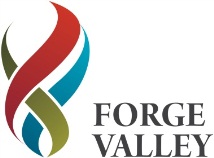 RECRUITMENT MONITORING AND SUPPORT FORMRECRUITMENT MONITORING AND SUPPORT FORMRECRUITMENT MONITORING AND SUPPORT FORMRECRUITMENT MONITORING AND SUPPORT FORMPost Applied For:      Post Applied For:      Post Applied For:      THE DETAILS GIVEN ON THIS FORM ARE FOR MONITORING AND SUPPORT PURPOSES AND ARE CONFIDENTIAL.THEY WILL NOT BE SEEN BY THE SELECTION PANEL OR CONSIDERED IN ANY WAY DURING THE APPOINTMENT PROCESSTHE DETAILS GIVEN ON THIS FORM ARE FOR MONITORING AND SUPPORT PURPOSES AND ARE CONFIDENTIAL.THEY WILL NOT BE SEEN BY THE SELECTION PANEL OR CONSIDERED IN ANY WAY DURING THE APPOINTMENT PROCESSTHE DETAILS GIVEN ON THIS FORM ARE FOR MONITORING AND SUPPORT PURPOSES AND ARE CONFIDENTIAL.THEY WILL NOT BE SEEN BY THE SELECTION PANEL OR CONSIDERED IN ANY WAY DURING THE APPOINTMENT PROCESSTHE DETAILS GIVEN ON THIS FORM ARE FOR MONITORING AND SUPPORT PURPOSES AND ARE CONFIDENTIAL.THEY WILL NOT BE SEEN BY THE SELECTION PANEL OR CONSIDERED IN ANY WAY DURING THE APPOINTMENT PROCESSAs an Equal Rights employer Tapton School Academy Trust seeks a workforce which reflects the community it serves and is committed to providing equality of access to employment and development opportunities for people from all parts of the community.To ensure this policy is carried out effectively, we ask all applicants to provide the following information. Selection for appointment/promotion will be based only on merit and ability.As an Equal Rights employer Tapton School Academy Trust seeks a workforce which reflects the community it serves and is committed to providing equality of access to employment and development opportunities for people from all parts of the community.To ensure this policy is carried out effectively, we ask all applicants to provide the following information. Selection for appointment/promotion will be based only on merit and ability.As an Equal Rights employer Tapton School Academy Trust seeks a workforce which reflects the community it serves and is committed to providing equality of access to employment and development opportunities for people from all parts of the community.To ensure this policy is carried out effectively, we ask all applicants to provide the following information. Selection for appointment/promotion will be based only on merit and ability.As an Equal Rights employer Tapton School Academy Trust seeks a workforce which reflects the community it serves and is committed to providing equality of access to employment and development opportunities for people from all parts of the community.To ensure this policy is carried out effectively, we ask all applicants to provide the following information. Selection for appointment/promotion will be based only on merit and ability.Gender:  Please Gender:  Please Date of Birth:	     Date of Birth:	     	Female   	Male		Female   	Male	Marital Status:  Please Marital Status:  Please Marital Status:  Please Marital Status:  Please 	Civil Partnership           Divorced             Married          Separated           Single           Widowed 	Civil Partnership           Divorced             Married          Separated           Single           Widowed 	Civil Partnership           Divorced             Married          Separated           Single           Widowed 	Civil Partnership           Divorced             Married          Separated           Single           Widowed DISABILITYDISABILITYDISABILITYDISABILITY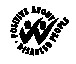 The Disability Discrimination Act (1995) defines a disabled person as a person with 'a physical or mental impairment, which has a substantial and long term adverse effect on a person’s ability to carry out normal day to day activities’. You no longer have to be registered disabled.The Disability Discrimination Act (1995) defines a disabled person as a person with 'a physical or mental impairment, which has a substantial and long term adverse effect on a person’s ability to carry out normal day to day activities’. You no longer have to be registered disabled.The Disability Discrimination Act (1995) defines a disabled person as a person with 'a physical or mental impairment, which has a substantial and long term adverse effect on a person’s ability to carry out normal day to day activities’. You no longer have to be registered disabled.Do you consider yourself to be disabled?  Please Do you consider yourself to be disabled?  Please 	Yes 	No 			Yes 	No 		If Yes: -What Adjustments do you consider may be necessary in the recruitment process to take account of your disability? Are there any arrangements we can make for you if you are invited for interview? Please specify, e.g. the provision of an accessible interview location or an interpreter, aids, adaptations or equipment.If Yes: -What Adjustments do you consider may be necessary in the recruitment process to take account of your disability? Are there any arrangements we can make for you if you are invited for interview? Please specify, e.g. the provision of an accessible interview location or an interpreter, aids, adaptations or equipment.If Yes: -What Adjustments do you consider may be necessary in the recruitment process to take account of your disability? Are there any arrangements we can make for you if you are invited for interview? Please specify, e.g. the provision of an accessible interview location or an interpreter, aids, adaptations or equipment.If Yes: -What Adjustments do you consider may be necessary in the recruitment process to take account of your disability? Are there any arrangements we can make for you if you are invited for interview? Please specify, e.g. the provision of an accessible interview location or an interpreter, aids, adaptations or equipment.Tapton School Academy Trust is committed to interviewing all disabled applicants who meet the essential criteria.Tapton School Academy Trust is committed to interviewing all disabled applicants who meet the essential criteria.Tapton School Academy Trust is committed to interviewing all disabled applicants who meet the essential criteria.Tapton School Academy Trust is committed to interviewing all disabled applicants who meet the essential criteria.Where did you see this post advertised?	Academy Website 	Sheffield Council Website 	Radio 		Local Press 		 Citizen  		Other Publication 	National/Professional 		                       Other Website     please specify  ___________________Where did you see this post advertised?	Academy Website 	Sheffield Council Website 	Radio 		Local Press 		 Citizen  		Other Publication 	National/Professional 		                       Other Website     please specify  ___________________Where did you see this post advertised?	Academy Website 	Sheffield Council Website 	Radio 		Local Press 		 Citizen  		Other Publication 	National/Professional 		                       Other Website     please specify  ___________________Where did you see this post advertised?	Academy Website 	Sheffield Council Website 	Radio 		Local Press 		 Citizen  		Other Publication 	National/Professional 		                       Other Website     please specify  ___________________Recruitment MonitoringAll of the information provided below is kept confidential in line with the Data Protection Act and will only be used to compile statistics that we can then use to make continuous improvements to our recruitment and selection processes.We ask for your help in providing this information to give us a clearer profile of our workforce and how it compares with the numbers of people in the district who are currently working or actively looking for work.I would describe my Ethnic Origin as:Choose one category then  the appropriate box to indicate your cultural background    Asian or Asian British	 Indian		 Pakistani		 Bangladeshi		 Any other Asian Background      (Please specify)            Black or Black African	 African		 Any other Asian Background	(Please specify)            Chinese or Other Ethnic Groups	 Chinese		 Any other Asian Background      (Please specify)            Mixed	 White and Black Caribbean		 White and Black African		 White and Asian		                             Any other Mixed Background	(Please specify)             White	 British		 Irish			                             Any other White Background     (Please specify)       	